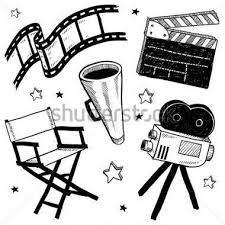 ΠΡΟΒΟΛΕΣ ΤΑΙΝΙΩΝΚΥΡΙΑΚΗ 5 ΜΑΡΤΙΟΥΤην Κυριακή 5 Μαρτίου στις 11.30 π.μ., στο πλαίσιο της Δράσης «Κινηματογραφικό Εργαστήρι – Ανακαλύπτοντας τη μαγεία του κινηματογράφου» και σε συνεργασία με το 1ο Γυμνάσιο Άργους και το Γυμνάσιο Κουτσοποδίου, προβλήθηκε στο Cine Valia η ταινία «Ο άνθρωπος που γνώριζε το άπειρο».  Η ταινία είναι βασισμένη στην άγνωστη μέχρι σήμερα ιστορία ενός από τα σπουδαιότερα μυαλά της γενιάς του, του Σρινιβάσα Ραμανούτζαν, η μαθηματική ιδιοφυία του οποίου τον φέρνει από τις παραγκουπόλεις της Ινδίας στο Trinity College του πανεπιστημίου Κέιμπριτζ στις αρχές του 20ου αιώνα. Ωθούμενος από τον μέντορά του Τζ.Χ. Χάρντι, ο Ραμανούτζαν ξεπερνά τον ρατσισμό της άκαμπτης ακαδημαϊκής κοινότητας και φέρνει επανάσταση στο πεδίο των μαθηματικών με τα εντυπωσιακά πρωτότυπα θεωρήματά του, τα οποία αποδίδει σε θεία έμπνευση.
Έχοντας στην καρδιά της την συνεργασία ανάμεσα σε δύο πολύ διαφορετικούς άνδρες που συναντώνται στον κόσμο των αριθμών, η ταινία είναι μια συναρπαστική ματιά στον τρόπο με τον οποίο με μια απίθανη, διαπολιτισμική φιλία άλλαξε τον κόσμο. 